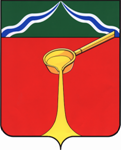 Калужская областьАдминистрация муниципального района«Город Людиново и Людиновский район»П О С Т А Н О В Л Е Н И Еот «23»___11__________ 2018г.							№_1667__Об утверждении муниципальной программы«Кадровая политика муниципального района "Город Людиново и Людиновский район»В соответствии со статьей 179 Бюджетного кодекса Российской Федерации, Федеральным законом № 131-ФЗ от 06.10.2003 «Об общих принципах организации местного самоуправления в Российской Федерации», Уставом муниципального образования муниципального района «Город Людиново и Людиновский район" администрация муниципального районаПОСТАНОВЛЯЕТ:1. Утвердить муниципальную программу «Кадровая политика муниципального района "Город Людиново и Людиновский район» (прилагается).2. Контроль  исполнения муниципальной программы оставляю за собой и возлагаю на заместителя главы администрации О.В. Игнатову и заведующего финансовым отделом администрации М.А. Семенову. 3. Настоящее Постановление вступает в силу со дня его подписания и распространяется на правоотношения, возникшие с 01.01.2018 года. 4. Постановление подлежит официальному опубликованию и размещению на сайте http://адмлюдиново.рф/. Глава администрациимуниципального района                                                                                        Д.М. АганичевПриложение к постановлениюадминистрации муниципального района «Город Людиново и Людиновский район»от 23.11. 2018_№_1667ПАСПОРТмуниципальной программы "Кадровая политика муниципального района "Город Людиново и Людиновский район»1. Общая характеристика сферы реализации муниципальнойпрограммыПри постановке задач по развитию экономики района возникают вопросы обдуманного и взвешенного подхода к планированию деятельности в кадровой политике любой отрасли, создания качественных условий не только для получения образования выпускниками образовательных учреждений района, но и достижения соответствующего уровня качества жизни.Осуществляемые в стране и регионе экономические и социальные реформы затронули и рынок труда нашего района, который испытывает дальнейшее влияние структурных изменений: близкое расположение города Москвы и Московской области, несоответствие спроса и предложения рабочей силы.В последние годы в районе сложилась определенная проблема с укомплектованием кадрами  администрации МР «Город Людиново и Людиновский район», отдела финансов администрации МР «Город Людиново и Людиновский район», отдела социальной защиты населения администрации МР «Город Людиново и Людиновский район»,  отдела образования администрации МР «Город Людиново и Людиновский район». Причина – низкая заработная плата, отсутствие перспектив в  карьерном  росте, снижение квалификации муниципальных служащих, работников органов местного самоуправления, большая текучесть кадров, уже  имеющих опыт работы в сфере муниципальной деятельности. При создании обоснованной системы решения данной проблемы требуется участие и взаимодействие представительных и исполнительных органов местного самоуправления, муниципальных служащих, работников органов местного самоуправления, а также образовательных учреждений различного уровня, что в конечном итоге и обуславливает необходимость применения программных методов.В настоящее время в органах местного самоуправления Людиновского района: организовано проведение квалификационных экзаменов и присвоение классных чинов муниципальным служащим; обеспечен рост профессионального уровня муниципальных служащих путем организации их подготовки, переподготовки, повышения квалификации; ведется работа по формированию кадрового резерва на муниципальной службе; повышается уровень материально-технического обеспечения рабочих мест работников органов местного самоуправления.Администрация МР "Город Людиново и Людиновский район" координирует следующие вопросы:- поступление на муниципальную службу;- прохождение муниципальной службы и ее прекращение;- формирование кадрового резерва;- подготовка, переподготовка, повышение квалификации муниципальных служащих, работников, занимающих должности, не являющиеся должностями муниципальной службы.Таким образом, в Людиновском районе сложились правовые, организационные, финансовые, методические основы муниципальной службы, создана система профессиональной подготовки и повышения квалификации кадров муниципальной службы.1.1. Основные проблемы в сфере реализации муниципальнойпрограммыВ настоящее время остаются также некоторые нереализованные направления муниципальной службы: отсутствие системности в работе с кадровым резервом как источником обновления и пополнения кадрового состава муниципальной службы; несоответствие социальной и правовой защищенности муниципальных служащих степени ограничений, запретов и возлагаемой на них ответственности. Кроме того, необходимо постоянно поддерживать уровень квалификации муниципальных служащих и работников органов местного самоуправления.Все обозначенные проблемы взаимосвязаны и не могут быть решены по отдельности. Масштабность и ресурсоемкость реализуемых в рамках программы задач требует четкой координации управления. Программа позволит улучшить кадровое обеспечение органов местного самоуправления Людиновского района, повысить уровень квалификации муниципальных служащих, обеспечить заинтересованность работников органов местного самоуправления в достижении конкретных результатов работы.1.2. Приоритеты муниципальной политики в сфере реализациимуниципальной программыПриоритетом муниципальной программы "Кадровая политика муниципального образования МР «Город Людиново и Людиновский район» является повышение эффективности работы муниципальной службы для населения Людиновского района, заинтересованности работников МР «Город Людиново и Людиновский район» и ее структурных подразделений в результативности труда.2. Цели, задачи и индикаторы (показатели) достижения целей и решения задач муниципальной программыЦели муниципальной программы:Основной целью настоящей программы является:- повышение эффективности и результативности муниципальной службы в администрации МР «Город Людиново и Людиновский район».Для достижения поставленной цели требуется решение следующих задач:- совершенствование организационно-правовых основ муниципальной службы в администрации  муниципального района «Город Людиново и Людиновский район»;- активное использование наставничества в отношении лиц, впервые поступивших на работу в органы местного самоуправления, и лиц, назначенных на иную должность в порядке должностного роста;- внедрение эффективных технологий и современных методов кадровой работы, направленных на повышение профессиональной компетентности мотивации работников органов местного самоуправления;- совершенствование системы контрактно-целевой подготовки специалистов для работы в органах местного самоуправления;- формирование кадрового резерва администрации муниципального района «Город Людиново и Людиновский район»;- дальнейшее развитие системы дополнительного профессионального образования муниципальных служащих, работников, занимающих должности, не являющиеся должностями муниципальной службы, работников, осуществляющих профессиональную деятельность по профессиям рабочих муниципального образования МР «Город Людиново и Людиновский район» и структурных подразделений;- повышение социальной защиты и привлекательности работы в органах местного самоуправления муниципального образования МР «Город Людиново и Людиновский район».СВЕДЕНИЯоб индикаторах муниципальной программы (показателяхподпрограммы) и их значенияРеализация программы в целом позволит:- повысить уровень дополнительных государственных гарантий муниципальным служащим, работникам органов местного самоуправления муниципального образования МР «Город Людиново и Людиновский район», обеспечив повышение их мотивации.- повысить долю вакантных должностей муниципальной службы, замещаемых на основе назначения из кадрового резерва;- постоянно увеличивать долю должностей муниципальной службы, на которые сформирован кадровый резерв;- повысить профессиональное мастерство и качество труда муниципальных служащих, работников местного самоуправления муниципального образования МР «Город Людиново и Людиновский район». 3. Обобщенная характеристика основных мероприятиймуниципальной программыДостижение заявленных целей и поставленных задач Программы будет осуществляться в рамках реализации основных мероприятий.С целью совершенствования нормативно-правовой базы регулирования муниципальной службы будет осуществляться проведение мониторинга практики применения законодательства в сфере муниципальной службы и кадровой политики, выявление пробелов и противоречий в действующих нормативно-правовых актах в сфере муниципальной службы и кадровой политики, своевременные разработка необходимых правовых актов, внесение изменений в муниципальные правовые акты, отмена муниципальных правовых актов в сфере муниципальной службы и кадровой политики в соответствии с требованиям действующего законодательства.С целью повышения кадрового потенциала учреждений и повышения заинтересованности муниципальных служащих, работников, замещающих должности, не являющиеся должностями муниципальной службы, и работников, осуществляющих профессиональную деятельность по профессиям рабочих, в качестве оказываемых услуг населению будет  внедрена дифференцированная система премирования сотрудников администрации муниципального района  по результатам работы, проведены мероприятия по обучению и повышению квалификации  муниципальных служащих, работников местного самоуправления.Сведенияоб основных мерах правового регулирования в сфере реализациимуниципальной программы4. Объем финансовых ресурсов, необходимых для реализациимуниципальной программыФинансирование мероприятий программы осуществляется за счет средств местного бюджета.Объемы финансирования из местного бюджета уточняются после принятия и (или) внесения изменений в решение Районного Собрания МО «Город Людиново и Людиновский район» о бюджете муниципального образования на очередной финансовый год и на плановый период.При реализации программы возможно возникновение рисков, связанных с социально-экономическими фактами, инфляцией и др., что может повлечь выполнение запланированных мероприятий не в полном объеме.В этом случае объемы средств, необходимых для финансирования мероприятий Программы в очередном году, уточняются и в случае необходимости вносятся соответствующие изменения в бюджет на очередной финансовый год и плановый период и в программу.1. Ответственный исполнитель муниципальной программы- отдел делопроизводства, кадровой работы, контроля и взаимодействия с поселениями2. Участники муниципальной программы- отдел финансов администрации муниципального района3. Цели муниципальной программы- Укомплектование кадрами органов местного самоуправления муниципального района "Город Людиново и Людиновский район";- повышение квалификации муниципальных служащих, работников, занимающих должности, не являющиеся должностями муниципальной службы, работников, осуществляющих профессиональную деятельность по профессиям рабочих муниципального района "Город Людиново и Людиновский район" и структурных подразделений;- повышение социальной защиты и привлекательности работы в органах местного самоуправления муниципального района "Город Людиново и Людиновский район";4. Задачи муниципальной программы- Повышение качества предоставляемых услуг населению;- рост кадрового потенциала учреждений муниципального района "Город Людиново и Людиновский район";5. Подпрограммы муниципальной программыНет6. Индикаторы муниципальной программы- Доля муниципальных служащих, работников, занимающих должности, не являющиеся должностями муниципальной службы, работников, осуществляющих профессиональную деятельность по профессиям рабочих муниципального района "Город Людиново и Людиновский район", прошедших обучение, профессиональную подготовку, повышение квалификации и стажировку (%);- доля аттестованных муниципальных служащих в соответствии с нормативным обеспечением и в указанные сроки (%);- доля должностей муниципальной службы, на которые сформирован кадровый резерв (%);- привлечение в муниципальные органы местного самоуправления высококвалифицированных кадров (%)7. Сроки и этапы реализации муниципальной программы2018 - 2025 годы8. Объемы финансирования муниципальной программы за счет бюджетных ассигнованийОбъем финансирования за счет средств бюджета муниципального района "Город Людиново и Людиновский район"в 2018 - 2025 годах,  2018 год – 3599,9 тыс. руб.              2022 год – 6149,0 тыс. руб. 2019 год – 6148,0 тыс. руб.              2023 год – 6149,0 тыс. руб. 2020 год – 6149,0 тыс. руб.              2024 год – 6149,0 тыс. руб. 2021 год – 6149,0 тыс. руб.              2025 год – 6149,0 тыс. руб.N п/пНаименование индикатораЕд. изм.Значение по годамЗначение по годамЗначение по годамЗначение по годамЗначение по годамЗначение по годамЗначение по годамЗначение по годамЗначение по годамN п/пНаименование индикатораЕд. изм.2017Годы реализации муниципальной программыГоды реализации муниципальной программыГоды реализации муниципальной программыГоды реализации муниципальной программыГоды реализации муниципальной программыГоды реализации муниципальной программыГоды реализации муниципальной программыГоды реализации муниципальной программыN п/пНаименование индикатораЕд. изм.201720182019202020212022202320242025Наименование муниципальной программы (подпрограммы)Наименование муниципальной программы (подпрограммы)Наименование муниципальной программы (подпрограммы)Наименование муниципальной программы (подпрограммы)Наименование муниципальной программы (подпрограммы)Наименование муниципальной программы (подпрограммы)Наименование муниципальной программы (подпрограммы)Наименование муниципальной программы (подпрограммы)Наименование муниципальной программы (подпрограммы)Наименование муниципальной программы (подпрограммы)Наименование муниципальной программы (подпрограммы)Наименование муниципальной программы (подпрограммы)1Доля муниципальных служащих, работников, занимающих должности, не являющиеся должностями муниципальной службы, работников, осуществляющих профессиональную деятельность по профессиям рабочих муниципального образования МР «Город Людиново и Людиновский район», прошедших обучение, профессиональную подготовку, повышение квалификации и стажировку%3030303030303030302Доля аттестованных муниципальных служащих в соответствии с нормативным обеспечением и в указанные сроки%1001001001001001001001001003Привлечение в муниципальные органы местного самоуправления высококвалифицированных кадров%8,810101010101010104Доля должностей муниципальной службы, на которые сформирован кадровый резерв%38,44040505050505050Вид и наименование нормативного правового актаОсновные положения нормативного правового актаОтветственный исполнительНаименование индикатора муниципальной программы и (или) показателя подпрограммы, на который влияет правовое регулированиеПовышение качества предоставляемых услуг населению, рост кадрового потенциала учреждений муниципального образования МР «Город Людиново и Людиновский район»Повышение качества предоставляемых услуг населению, рост кадрового потенциала учреждений муниципального образования МР «Город Людиново и Людиновский район»Повышение качества предоставляемых услуг населению, рост кадрового потенциала учреждений муниципального образования МР «Город Людиново и Людиновский район»Повышение качества предоставляемых услуг населению, рост кадрового потенциала учреждений муниципального образования МР «Город Людиново и Людиновский район»Повышение качества предоставляемых услуг населению, рост кадрового потенциала учреждений муниципального образования МР «Город Людиново и Людиновский район»1Постановление администрации муниципального района «Город Людиново и Людиновский район» от 09.04.2012 № 494 «Об утверждении Положения о порядке формирования кадрового резерва для замещения  вакантных  должностей муниципальной службы, а также  состава и регламента деятельности комиссии  по формированию кадрового резерва  в администрации муниципального района  «Город Людиново и Людиновский район»    (действующее)Порядок формирования кадрового резерва, организация конкурса для формирования кадрового резерва, исключение из кадрового резерваЗаместитель главы администрации МР; отдел юридического сопровождения администрации МРДоля должностей муниципальной службы, на которые сформирован кадровый резерв2Постановление администрации муниципального района «Город Людиново и Людиновский район» от 01.07.2014 № 1044 «Об утверждении положения «О формировании кадрового резерва руководителей муниципальных учреждений, подведомственных администрации муниципального района «Город Людиново и Людиновский район» (действующее)Организация проведения аттестации, проведение аттестацииГлава администрацииМР, заместитель главы администрации МРДоля аттестованных муниципальных служащих в соответствии с нормативным обеспечением и в указанные срокиИсточник финансированияСрок реализацииСумма всех расходов, в т.ч. по годам реализацииСумма всех расходов, в т.ч. по годам реализацииСумма всех расходов, в т.ч. по годам реализацииСумма всех расходов, в т.ч. по годам реализацииСумма всех расходов, в т.ч. по годам реализацииСумма всех расходов, в т.ч. по годам реализацииСумма всех расходов, в т.ч. по годам реализацииСумма всех расходов, в т.ч. по годам реализацииСумма всех расходов, в т.ч. по годам реализацииИсточник финансированияСрок реализацииВсего (тыс. руб.)20182019202020212022202320242025Бюджет МО «Город Людиново и Людиновский район»2018- 2025 гг.46641,9 3599,9 6148,0 6149,0 6149,0 6149,0 6149,0 6149,0 6149,0 5. Перечень программных мероприятий5. Перечень программных мероприятий5. Перечень программных мероприятий5. Перечень программных мероприятий5. Перечень программных мероприятий5. Перечень программных мероприятий5. Перечень программных мероприятий5. Перечень программных мероприятий5. Перечень программных мероприятий5. Перечень программных мероприятий5. Перечень программных мероприятий5. Перечень программных мероприятий5. Перечень программных мероприятий5. Перечень программных мероприятийN п/пНаименование мероприятияСроки реализацииУчастники программыИсточники финансированияСумма расходов, всего (тыс. руб.)В том числе по годам реализации подпрограммыВ том числе по годам реализации подпрограммыВ том числе по годам реализации подпрограммыВ том числе по годам реализации подпрограммыВ том числе по годам реализации подпрограммыВ том числе по годам реализации подпрограммыВ том числе по годам реализации подпрограммыВ том числе по годам реализации подпрограммыN п/пНаименование мероприятияСроки реализацииУчастники программыИсточники финансированияСумма расходов, всего (тыс. руб.)201820192020202120222023202420251.Совершенствование нормативно-правовой базы регулирования муниципальной службы2018-2025Администрация МР "Город Людиново и Людиновский район"Финансирования не требуетсяФинансирования не требуетсяФинансирования не требуетсяФинансирования не требуетсяФинансирования не требуетсяФинансирования не требуетсяФинансирования не требуетсяФинансирования не требуется2.Кадровый потенциал учреждений и повышение заинтересованности муниципальных служащих, работников, замещающих должности, не являющиеся должностями муниципальной службы, и работников, осуществляющих профессиональную деятельность по профессиям рабочих, в качестве оказываемых услуг населению2018 - 2025Бюджет МР26006,21689,23473,0 3474,0 3474,0 3474,0 3474,0 3474,0 3474,0 2.1.Премирование, в т.ч.2018-202523763,91511,93178,0 3179,0 3179,0 3179,0 3179,0 3179,0 3179,0 Администрация МР 13085,60836,21749,41750,01750,01750,01750,01750,01750,0ОСЗН4402,6301,1585,5  586,0586,0586,0586,0586,0586,0ЗАГС724,859,795,1  95,095,095,095,095,095,0Отдел архивной работы МР202,513,527,027,027,027,027,027,027,0Отдел образования администрации МР В том числе:Аппарат Отдел опеки 2254,41113,41141,0126,463,463,0 304,0150,0154,0 304,0150,0154,0 304,0150,0154,0 304,0150,0154,0 304,0150,0154,0 304,0150,0154,0 304,0150,0154,0 Отдел культуры администрации МР 671,034,0 91,0 91,0 91,0 91,0 91,0 91,0 91,0 Отдел финансов МР 2423,0141,0 326,0 326,0 326,0 326,0 326,0 326,0 326,0 2.2.Командировки и семинары2018-20252242,3177,3295,0295,0295,0295,0295,0295,0295,0Администрация МР 1848,9169250,0250,0250,0250,0250,0250,0250,0Отдел образования администрации МР 70,010,010,010,010,010,010,010,0Отдел культуры администрации МР180,05,025,025,025,025,025,025,025,0Отдел финансовМР73,3 3,310,010,010,010,010,010,010,03.Стимулирование Глав администраций2018-2025Администрация МР Бюджет МР1653,015234,0234,0234,0234,0234,0234,0234,04.Социальные выплаты2018-2025Администрация МР Бюджет МР18982,71895,72441,02441,02441,02441,02441,02441,02441,04.1.Социальные выплаты лицам, замещавшим должности муниципальной службы92021 1521 1501 1501 1501 1501 1501 1501 1504.2.Материальная помощь сотрудникам (лечение, пожары, смерть, юбилеи, премии к почетным грамотам)2018-20252806,3356,3350,0 350,0 350,0 350,0 350,0 350,0 350,0 Администрация МР1955,2205,2250,0250,0250,0250,0250,0250,0250,0ОСЗН39,039,0ЗАГС15,615,6Отдел архивной работы МР2,62,6Отдел финансов администрации МР319,160,137,037,037,037,037,037,037,0Отдел образования администрации МРВ том числе:Аппарат Отдел опеки378,65,223,428,65,223,450,050,050,050,050,050,050,0Отдел культуры администрации МР96,25,213,013,013,013,013,013,013,04.3.Мед. услуги в рамках добровольного медицинского страхования:- амбулаторно-поликлиническая помощь,- стационарная помощь,- проведение обязательного периодического мед. осмотра- проведение диспансеризации муниципальных служащих2018-20256974,4387,4941,0941,0941,0941,0941,0941,0941,0Администрация МР6295,07345,07850,0850,0850,0850,0850,0850,0850,0Отдел финансов администрации МР357,342,345,045,045,045,045,045,045,0Отдел образования администрации МР259,037,037,037,037,037,037,037,0Отдел культуры администрации МР63,09,09,09,09,09,09,09,0ВСЕГО46641,93599,96148,0 6149,0 6149,0 6149,0 6149,0 6149,0 6149,0 